Zespół Szkół Rolniczychw Woli Osowińskiej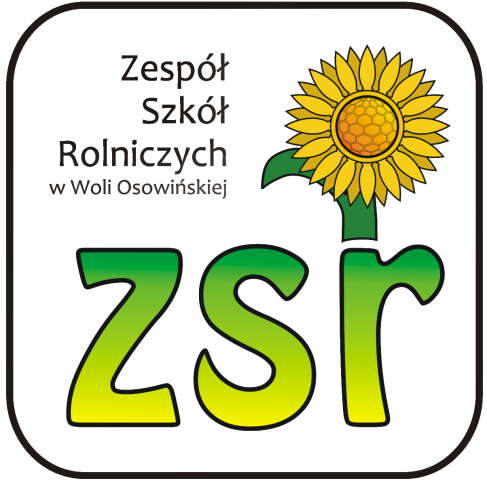 DZIENNICZEK PRAKTYKTechnikum im. W. Witosa w Woli OsowińskiejZawód: technik agrobiznesuRok szkolny  2016/2017					  uczeń kl.  III Technikum agrobiznesu					                                                 ……………………………………………….						            imię i nazwisko ucznia....................................................................................................................................................................................................................................................………………………………………………………………………………………..Nazwa i adres zakładu pracy (dział), w którym uczeń odbywa praktykęTydzień: I	 od ............................ do ..................................Tydzień: II	 od ........................... do ..................................Opinia opiekuna praktyki: …………………………………………………………………..……………………….………………………………………………………………………….……………….. ………………………………………………………………………………..................…………………………………………………………………………………………………………………………………………………………………………………………   ...................................................            ........................................................................pieczęć zakładu pracy		       imię i nazwisko opiekuna ze strony zakładu pracy…………………………………………             ........................................................    (miejscowość, data)				      		(podpis)Dzień(data)Godziny pracyod - doLiczba godz.pracyWykonywane czynności, opis oraz uwagi i wnioski ucznia odnoszące się do wykonywanej czynnościDzień(data)Godziny pracyod - doLiczba godz.pracyWykonywane czynności, opis oraz uwagi i wnioski ucznia odnoszące się do wykonywanej czynności